INCLUIR NO TEAMAUDIT A DOCUMENTAÇÃO INICIAL                                                               PARA EXECUÇÃO DA ORDEM DE SERVIÇOA seguir serão apresentadas as instruções para incluir no TeamAudit a documentação inicial necessária para execução da ordem de serviço Nota: Esta documentação é geralmente identificada na etapa de análise de objeto da auditoria (fase de planejamento). Alguns exemplos de documentação inicial: normas, planejamento estratégico, planos, orçamentos, organogramas, relatórios de auditorias anteriormente realizadas, etc.INCLUIR documentação inicial no teamauditAcessar o menu Auditoria > Teste OperacionalSelecionar Situação: Incluída e clicar na lupa 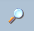 Nota: Após responder algum dos passos da auditoria, o sistema altera o status de Situação Incluída para Em AndamentoClicar no link da auditoriaClicar na aba lateral Execução (caso não consiga acessar o Teste/Passo abaixo na aba Execução, clicar na aba lateral Revisão)Clicar no Teste Etapas e Papéis de Trabalho da AuditoriaClicar no Passo Conhecimento do NegócioClicar na aba 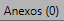 Clicar em 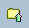 Clicar em Novo Registro 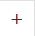 Em  escolher os arquivos para upload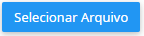 Salvar 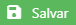 